Łapy, 14.01.2020ZAPYTANIE OFERTOWE1.    Zamawiający: Zakład Wodociągów i Kanalizacji w Łapach sp. z o.o., ul. Płonkowska 44, 18-100 Łapy zaprasza do złożenia oferty na:Przedmiot zamówienia:Zaprojektowanie, dostawa i montaż:wizyjnego systemu kontroli składowiska odpadów innych niż niebezpieczne i obojętne w Uhowie, gmina Łapy łącznie z dostosowaniem istniejącego pomieszczenia na serwerownię spełniającą wymogi § 4 niżej określonego rozporządzenia lub alternatywnie, gdy obraz systemu kontroli będzie rejestrowany przez wyspecjalizowany podmiot zewnętrzny.	Warunki zamówienia:System ma spełniać wymagania określone w Rozporządzeniu Ministra Środowiska z dnia 29 sierpnia 2019 roku w sprawie wizyjnego systemu kontroli miejsca magazynowania lub składowania odpadów (Dz.U. 2019 poz. 1755).Termin realizacji zamówienia: 30 dni od dnia podpisania umowyOkres gwarancji: 24 miesiące od dnia przekazania do użytkowaniaKryterium wyboru oferty: najniższa cena, Zamawiający zastrzega sobie prawo    negocjowania ceny w przypadku równych ofert.Inne istotne warunki zamówienia:Oferta winna zawierać w załączniku specyfikację planowanych urządzeń i materiałówKoszt projektu, dostawy i montażu pozostaje po stronie dostawcy.Aadministratorem danych osobowych pozyskanych w ramach niniejszego postepowania jest Zakład Wodociągów i Kanalzacji Sp. z o.o., 18-100 Łapy, ul. Płonkowska 44; Kontakt z zamawiającym pod adresem biuro@zwiklapy.pl lub pod nr telefonu 85 715 28 51Miejsce i termin złożenia oferty: Zakład  Wodociągów i Kanalizacji, ul. Płonkowska 44, 18-100 Łapy lub biuro@zwiklapy.pl do dnia 27.01.2020 roku, godz. 11.00.Termin otwarcia ofert: 27.01.2020 r. godz.11.15Warunki płatności: 14 dni od dnia otrzymania fakturySposób przygotowania oferty: ofertę należy sporządzić w formie pisemnej, w języku polskim, według wzoru w pkt. 11 niniejszego zapytania. Zmawiający zastrzega sobie prawo do unieważnienia zapytania bez podania przyczyny.									Prezes Zarządu								       Dariusz KruszewskiTreść oferty:                                                         OFERTA        NA PROJEKT, DOSTAWĘ I MONTAŻ SYSTEMU WIZYJNEGO- z adaptacją istniejącego pomieszczenia na terenie składowiska na potrzeby serwerowni*- z rejestracją obrazu przez podmiot zewnętrzny zlokalizowany poza miejscem składowania odpadów*UWAGA:* odpowiednio skreślićNazwa wykonawcy ……………………………………………………………Adres wykonawcy …………………………………………………………….NIP …………………………………………………………………………….REGON ………………………………………………………………………....Oferuję wykonanie przedmiotu zamówienia za cenę:Cena netto ………………… zł (słownie złotych ………………………..……………….)Podatek VAT ……………… zł (słownie złotych………………………………………...)Cena brutto …………………zł (słownie złotych ………………………………………..)11.1. Oświadczam, że zapoznałem się z opisem przedmiotu zamówienia określonym w zapytaniu z dnia …….01.2020 roku, a oferowany system spełnia wszystkie jego warunki.11.2. Potwierdzam terminy realizacji zamówienia według zapytania z dnia ……01.2020 roku11.3.Wyrażam zgodę na warunki płatności określone w zapytaniu cenowym z dnia ….01.2020 roku.11.4. Specyfikacja materiałów i urządzeń stanowi załącznik do niniejszej oferty.Miejscowość, ……………………                                            Data ...................................………………………                                                      ………………………………………                                                                                   (pieczątka wykonawcy)                                                              (podpis wykonawcy lub osoby upoważnionej)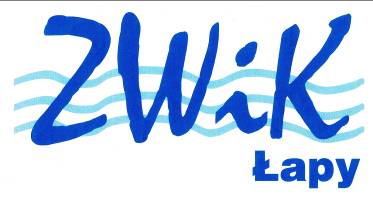                                 Zakład Wodociągów i Kanalizacji Sp. z o.o.                              18-100 Łapy, ul. Płonkowska 44                              Tel./Fax.: 085 715 28 51                                                Tel. 085 715 22 41, Tel. 085 715 29 65,Tel. 085 715 28 52                                              e-mail: zwiklapy@poczta.onet.pl, www.zwiklapy.pl